Сенсомоторный многофункциональный бизиборд «Занимательный домик»    Представляю вам материал по теме «Формирование сенсорных эталонов у детей младшего дошкольного возраста  посредством  дидактических игр»     Младший дошкольный возраст очень важный период в развитии ребенка, период ознакомления с окружающей действительностью. В это время необходимо дать ребенку возможность получить как можно более разнообразный и полезный чувственный опыт. Большое значение в этом вопросе имеет сенсорное воспитание. Успешность умственного, физического, эстетического воспитания в значительной степени зависит от уровня сенсорного развития детей, от того, насколько совершенно ребенок слышит, видит, осязает окружающее. Сенсорное воспитание очень актуально  детей  младшей группы детского сада, с которыми я работаю. Недаром профессор Н.М. Щелованов называл этот возраст «золотой порой» сенсорного воспитания. Основным средством сенсорного воспитания младших дошкольников являются дидактические игры, основная задача которых –это накопление разнообразного сенсорного опыта.     Для успешной организации сенсорного развития в группе создала насыщенную развивающую предметно- пространственную среду. Мне всегда было интересно использование дидактических игр в разных видах деятельности. Я успешно использую дидактические игры и как форму обучения, и как самостоятельную игровую деятельность, и как средство воспитания различных сторон личности ребенка.     В играх на развивающее целенаправленное восприятие эталона цвета учу детей различать и называть те цветовые тона, которые наиболее часто встречаются в их окружении. Помогаю детям увидеть мир красок, уловить всё разнообразие цветовых тонов и сформировать устойчивый зрительный образ цвета. Эти игры содержат два типа обучающих задач: задачи на целенаправленное различение цветовых тонов; задачи на правильное называние цветов. Сенсомоторный многофункциональный бизиборд «Занимательный домик»Цель: развивать логику, мышление, сообразительность, моторику рук, внимание, память ; способствовать изучению сенсорных эталонов цвет, размер, величина; развивать познавательную активность и самостоятельность.В процессе игровых действий у ребенка развивается мышление, связная речь, воображение и мелкая пальчиковая моторика, формируется понятия эталонов цвета, размера, формы. Игровой дом стимулирует ребенка к познавательной деятельности, способствует развитию воображения и расширяет представления об окружающем мире. Решая практические задачи, у детей формируются важные личностные качества, такие как усидчивость, целеустремленность, самостоятельность и уверенность в себе.Работая над этой темой не первый год, могу отметить, что при систематической работе   использовании дидактических игр,    рациональных методов и приемов,  показатели овладения детьми сенсорными способностями оказываются достаточно высокими.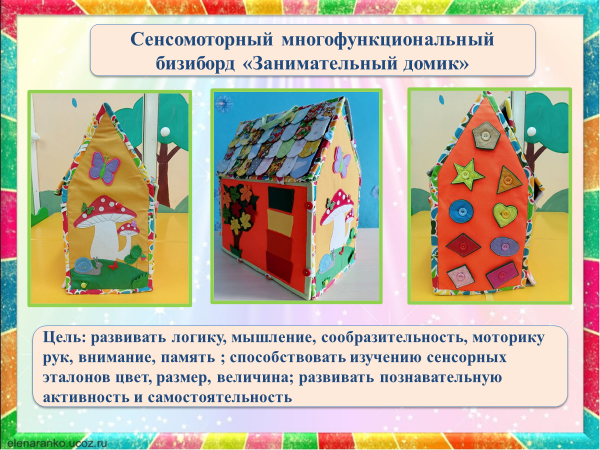 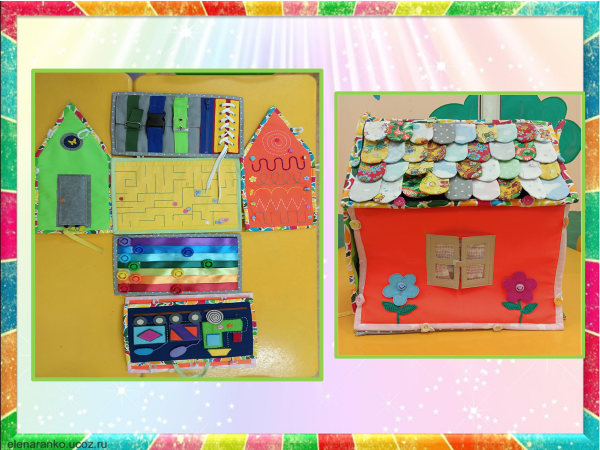 .